Minutes of meetingsFIP Updates to stakeholders11th January 2023UNDIP and We Care Movement Indonesia (WCMI)Participants : PT. Cassanatama Naturindo (FIP Coordinator)Diponegoro University (UNDIP)We Care Movement Indonesia (WCMI)The purpose of this meeting are:Share updates on the FIP activities and action planDiscuss related with  KAMPUS MERDEKA and KEDAI REKA programResult and Discussion:There’s some ideas from Diponegoro University and WCMI for community dedication on our FIP, the ideas will focused on socialization related with government regulations on fishers, ETP socialization, social policy and human rights as well.Diponegoro University would like to collect data and build a platform called “Bank Data”Diponegoro University, WCMI and Cassanatama Naturindo aslo had ideas for micro industry, village development, public health.Documentation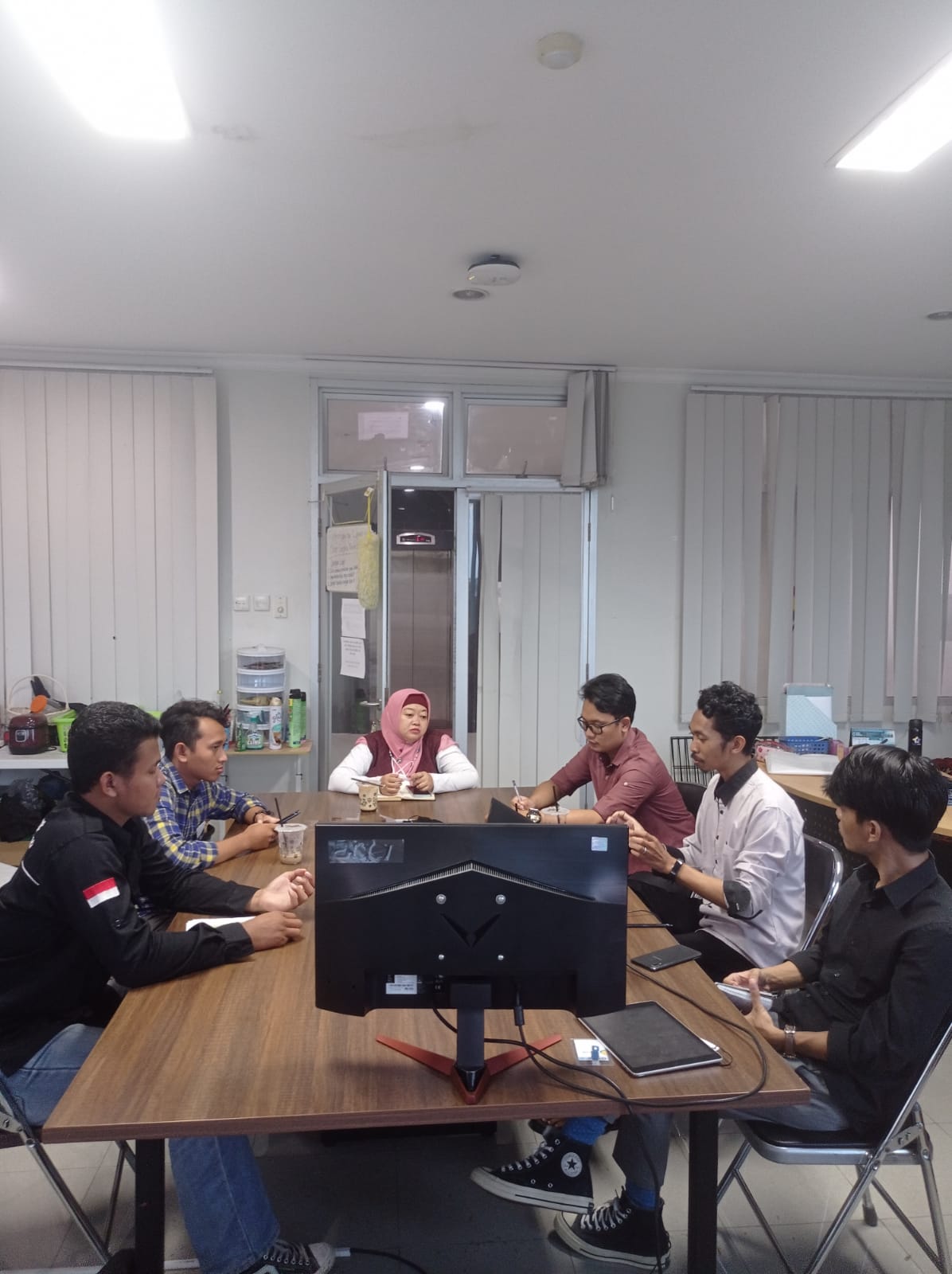 